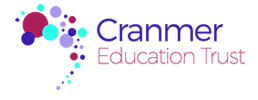 The Cranmer Education Trust - Standards CommitteeConstitution and Attendance 2019-20Notes:The first meeting of the Standards Committee was held on 26th September 2019.Mrs Janet Gregory was appointed to the Board at the Trust Board Meeting on 16th October 2019Two further meetings were scheduled on 30th March and 25th June 2020.   Due to the impact of the COVID-19 pandemic, these meetings did not take place.DirectorDirector CategoryDate of AppointmentDate Stepped DownAttendanceEmma Wood (CHAIR)CET Trustee1st Sept 2019n/a1/1Julie HollisCET CEO1st Sept 2019n/a1/1Robert LambCET Trustee1st Sept 2019n/a1/1Reverend John RosedaleCET Trustee1st Sept 2019n/a1/1Janet E GregoryCET Trustee16th Oct 2019n/an/a - Appointed after 1st Meeting (see below)